В соответствии с ч.1 ст. 39.6 Земельного кодекса РФ от 25.10.2001 №136-ФЗ и на основании протокола № 2 проведения   открытого аукциона по извещению № 240221/0923497/01 по продаже права на заключение договора аренды земельного участка от 31 марта 2021 года, администрация Убеевского сельского поселения Красноармейского района  п о с т а н о в л я е т:       1. Предоставить Лукину Дмитрию Владимировичу – участнику аукциона,  земельные участки на праве аренды с кадастровыми номерами 21:14:130401:412, 21:14:130401:413, 21:14:130401:414, 21:14:130401:415  расположенные по адресу: 429626, Чувашская Республика, Красноармейский район, Убеевское сельское поселение, категория земель – земли сельскохозяйственного назначения, разрешенное использование – сельскохозяйственное назначение, в границах, указанных в кадастровом паспорте земельного участка, общей площадью 1083599 кв. м.2. Специалисту-эксперту администрации Убеевского сельского Красноармейского района подготовить договор аренды земельного участка и обеспечить государственную регистрацию договора аренды земельного участка в соответствии с Федеральным законом от 13.07.2015 №218-ФЗ «О государственной регистрации недвижимости».                          Глава Убеевского    сельского поселения                                                                          Н.И.Димитриева 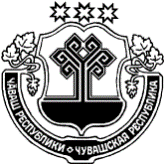 ЧĂВАШ  РЕСПУБЛИКИКРАСНОАРМЕЙСКИ РАЙОНĚ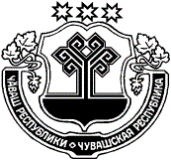 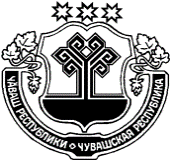 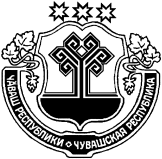 ЧУВАШСКАЯ  РЕСПУБЛИКА КРАСНОАРМЕЙСКИЙ РАЙОН   УПИ ЯЛ ПОСЕЛЕНИЙĚНАДМИНИСТРАЦИЙĚ                         ЙЫШĂНУ      2021.04.09     23   №     Упи салиАДМИНИСТРАЦИЯУБЕЕВСКОГОСЕЛЬСКОГО ПОСЕЛЕНИЯ            ПОСТАНОВЛЕНИЕ09.04. 2021    №  23с. УбеевоО предоставлении земельного участка на  праве аренды